高雄市鼓山區私立大榮高中附設國小部110學年度校訂課程-《向世界說愛》教學方案設計一、設計理念：本活動藉由體驗讓學童了解視覺障礙者在生活中的不便與辛苦，並適時關懷身邊視覺障礙者。也藉此提醒學童良好視力的可貴。二、學期主題/單元名稱：向世界說愛-有愛無礙的體驗三、教學設計：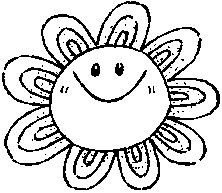 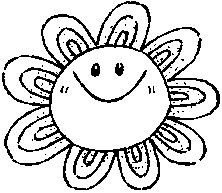 生活中許多身體不是很方便的人，他們需要花較多的力氣、時間才能完成一些一般人覺得很簡單的事。這堂課，希望藉著體驗活動，讓大家能夠將心比心關懷身體不方便的人。一、體驗活動中，沒有「手」的幫忙，你順利完成餵吃餅乾的體驗嗎？請在（　）裡打✓，並寫出原因。（　）順利，因為　　　　　　　　　　　　　　　　　　　　（　）不順利，因為　　　　　　　　　　　　　　　　　　　二、在生活上，視覺障礙的同學可能會遭遇到哪些不方便的事情？請寫下來。三、日常生活中，你可以怎麼做來保護自己的眼睛？請寫下來。四、請寫出參與體驗活動的感想。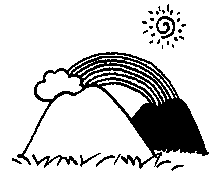 實施年級實施年級三年級三年級三年級三年級設計者三年級教學團隊跨領域/科目跨領域/科目健康與體育、社會健康與體育、社會健康與體育、社會健康與體育、社會總節數20節核心素養：●A1身心素質與自我精進健體-E-A1具備良好身體活動與健康生活的習慣，以促進身心健全發展，並認識個人特質，發展運動與保健的潛能。社會-E-A1透過自己與外界的連結，產生自我感知並能對自己有正向的看法，進而愛惜自己，同時透過對生活事物的探索與探究，會與感受學習的樂趣，並能主動發現問題及解決問題，持續學習。 ●C1道德實踐與公民意識 社會-E-C1覺察自己、他人和環境的關係，體會生活禮儀與團體規範的意義，學習尊重他人、愛護生活環境及關懷生命，並於生活實踐，同時能省思自己在團體中所應扮演的角色，在能力所及或與他人合作的情況下，為改善事情而努力或採取改進行動。核心素養：●A1身心素質與自我精進健體-E-A1具備良好身體活動與健康生活的習慣，以促進身心健全發展，並認識個人特質，發展運動與保健的潛能。社會-E-A1透過自己與外界的連結，產生自我感知並能對自己有正向的看法，進而愛惜自己，同時透過對生活事物的探索與探究，會與感受學習的樂趣，並能主動發現問題及解決問題，持續學習。 ●C1道德實踐與公民意識 社會-E-C1覺察自己、他人和環境的關係，體會生活禮儀與團體規範的意義，學習尊重他人、愛護生活環境及關懷生命，並於生活實踐，同時能省思自己在團體中所應扮演的角色，在能力所及或與他人合作的情況下，為改善事情而努力或採取改進行動。核心素養：●A1身心素質與自我精進健體-E-A1具備良好身體活動與健康生活的習慣，以促進身心健全發展，並認識個人特質，發展運動與保健的潛能。社會-E-A1透過自己與外界的連結，產生自我感知並能對自己有正向的看法，進而愛惜自己，同時透過對生活事物的探索與探究，會與感受學習的樂趣，並能主動發現問題及解決問題，持續學習。 ●C1道德實踐與公民意識 社會-E-C1覺察自己、他人和環境的關係，體會生活禮儀與團體規範的意義，學習尊重他人、愛護生活環境及關懷生命，並於生活實踐，同時能省思自己在團體中所應扮演的角色，在能力所及或與他人合作的情況下，為改善事情而努力或採取改進行動。核心素養：●A1身心素質與自我精進健體-E-A1具備良好身體活動與健康生活的習慣，以促進身心健全發展，並認識個人特質，發展運動與保健的潛能。社會-E-A1透過自己與外界的連結，產生自我感知並能對自己有正向的看法，進而愛惜自己，同時透過對生活事物的探索與探究，會與感受學習的樂趣，並能主動發現問題及解決問題，持續學習。 ●C1道德實踐與公民意識 社會-E-C1覺察自己、他人和環境的關係，體會生活禮儀與團體規範的意義，學習尊重他人、愛護生活環境及關懷生命，並於生活實踐，同時能省思自己在團體中所應扮演的角色，在能力所及或與他人合作的情況下，為改善事情而努力或採取改進行動。核心素養：●A1身心素質與自我精進健體-E-A1具備良好身體活動與健康生活的習慣，以促進身心健全發展，並認識個人特質，發展運動與保健的潛能。社會-E-A1透過自己與外界的連結，產生自我感知並能對自己有正向的看法，進而愛惜自己，同時透過對生活事物的探索與探究，會與感受學習的樂趣，並能主動發現問題及解決問題，持續學習。 ●C1道德實踐與公民意識 社會-E-C1覺察自己、他人和環境的關係，體會生活禮儀與團體規範的意義，學習尊重他人、愛護生活環境及關懷生命，並於生活實踐，同時能省思自己在團體中所應扮演的角色，在能力所及或與他人合作的情況下，為改善事情而努力或採取改進行動。核心素養：●A1身心素質與自我精進健體-E-A1具備良好身體活動與健康生活的習慣，以促進身心健全發展，並認識個人特質，發展運動與保健的潛能。社會-E-A1透過自己與外界的連結，產生自我感知並能對自己有正向的看法，進而愛惜自己，同時透過對生活事物的探索與探究，會與感受學習的樂趣，並能主動發現問題及解決問題，持續學習。 ●C1道德實踐與公民意識 社會-E-C1覺察自己、他人和環境的關係，體會生活禮儀與團體規範的意義，學習尊重他人、愛護生活環境及關懷生命，並於生活實踐，同時能省思自己在團體中所應扮演的角色，在能力所及或與他人合作的情況下，為改善事情而努力或採取改進行動。核心素養：●A1身心素質與自我精進健體-E-A1具備良好身體活動與健康生活的習慣，以促進身心健全發展，並認識個人特質，發展運動與保健的潛能。社會-E-A1透過自己與外界的連結，產生自我感知並能對自己有正向的看法，進而愛惜自己，同時透過對生活事物的探索與探究，會與感受學習的樂趣，並能主動發現問題及解決問題，持續學習。 ●C1道德實踐與公民意識 社會-E-C1覺察自己、他人和環境的關係，體會生活禮儀與團體規範的意義，學習尊重他人、愛護生活環境及關懷生命，並於生活實踐，同時能省思自己在團體中所應扮演的角色，在能力所及或與他人合作的情況下，為改善事情而努力或採取改進行動。核心素養：●A1身心素質與自我精進健體-E-A1具備良好身體活動與健康生活的習慣，以促進身心健全發展，並認識個人特質，發展運動與保健的潛能。社會-E-A1透過自己與外界的連結，產生自我感知並能對自己有正向的看法，進而愛惜自己，同時透過對生活事物的探索與探究，會與感受學習的樂趣，並能主動發現問題及解決問題，持續學習。 ●C1道德實踐與公民意識 社會-E-C1覺察自己、他人和環境的關係，體會生活禮儀與團體規範的意義，學習尊重他人、愛護生活環境及關懷生命，並於生活實踐，同時能省思自己在團體中所應扮演的角色，在能力所及或與他人合作的情況下，為改善事情而努力或採取改進行動。學習重點學習表現學習表現健體2a-Ⅰ-1發覺影響健康的生活態度本活動藉由體驗讓學童了解視覺障礙者在生活中的不便與辛苦，並適時關懷身邊視覺障礙者。也藉此提醒學童良好視力的可貴。與行為。健體4a-Ⅰ-2養成健康的生活習慣。健體2a-Ⅰ-1發覺影響健康的生活態度本活動藉由體驗讓學童了解視覺障礙者在生活中的不便與辛苦，並適時關懷身邊視覺障礙者。也藉此提醒學童良好視力的可貴。與行為。健體4a-Ⅰ-2養成健康的生活習慣。健體2a-Ⅰ-1發覺影響健康的生活態度本活動藉由體驗讓學童了解視覺障礙者在生活中的不便與辛苦，並適時關懷身邊視覺障礙者。也藉此提醒學童良好視力的可貴。與行為。健體4a-Ⅰ-2養成健康的生活習慣。健體2a-Ⅰ-1發覺影響健康的生活態度本活動藉由體驗讓學童了解視覺障礙者在生活中的不便與辛苦，並適時關懷身邊視覺障礙者。也藉此提醒學童良好視力的可貴。與行為。健體4a-Ⅰ-2養成健康的生活習慣。健體2a-Ⅰ-1發覺影響健康的生活態度本活動藉由體驗讓學童了解視覺障礙者在生活中的不便與辛苦，並適時關懷身邊視覺障礙者。也藉此提醒學童良好視力的可貴。與行為。健體4a-Ⅰ-2養成健康的生活習慣。學習重點學習內容學習內容健體Fb-Ⅰ-1個人對健康的自我覺察與行為表現。社會A-I-3自我省思。健體Fb-Ⅰ-1個人對健康的自我覺察與行為表現。社會A-I-3自我省思。健體Fb-Ⅰ-1個人對健康的自我覺察與行為表現。社會A-I-3自我省思。健體Fb-Ⅰ-1個人對健康的自我覺察與行為表現。社會A-I-3自我省思。健體Fb-Ⅰ-1個人對健康的自我覺察與行為表現。社會A-I-3自我省思。概念架構概念架構概念架構概念架構概念架構導引問題導引問題導引問題●關懷生活中的人、事、物，願意提供協助與服務。●覺知他人的感受，體會他人的立場及學習體諒他人，並尊重和自己不同觀點的意見●關懷生活中的人、事、物，願意提供協助與服務。●覺知他人的感受，體會他人的立場及學習體諒他人，並尊重和自己不同觀點的意見●關懷生活中的人、事、物，願意提供協助與服務。●覺知他人的感受，體會他人的立場及學習體諒他人，並尊重和自己不同觀點的意見●關懷生活中的人、事、物，願意提供協助與服務。●覺知他人的感受，體會他人的立場及學習體諒他人，並尊重和自己不同觀點的意見●關懷生活中的人、事、物，願意提供協助與服務。●覺知他人的感受，體會他人的立場及學習體諒他人，並尊重和自己不同觀點的意見教師提問：「如果有一天你失去了雙眼，生活中會有什麼不方便？」，請學童發表自己的意見。教師提問：「如果有一天你失去了雙眼，生活中會有什麼不方便？」，請學童發表自己的意見。教師提問：「如果有一天你失去了雙眼，生活中會有什麼不方便？」，請學童發表自己的意見。學習目標學習目標學習目標學習目標學習目標學習目標學習目標學習目標能體會視覺障礙的不便，並了解視覺障礙者的需求。能主動關懷視障者，並知道協助視覺障礙者的方式。能在體驗活動中，體會出擁有良好視力的可貴。能體會視覺障礙的不便，並了解視覺障礙者的需求。能主動關懷視障者，並知道協助視覺障礙者的方式。能在體驗活動中，體會出擁有良好視力的可貴。能體會視覺障礙的不便，並了解視覺障礙者的需求。能主動關懷視障者，並知道協助視覺障礙者的方式。能在體驗活動中，體會出擁有良好視力的可貴。能體會視覺障礙的不便，並了解視覺障礙者的需求。能主動關懷視障者，並知道協助視覺障礙者的方式。能在體驗活動中，體會出擁有良好視力的可貴。能體會視覺障礙的不便，並了解視覺障礙者的需求。能主動關懷視障者，並知道協助視覺障礙者的方式。能在體驗活動中，體會出擁有良好視力的可貴。能體會視覺障礙的不便，並了解視覺障礙者的需求。能主動關懷視障者，並知道協助視覺障礙者的方式。能在體驗活動中，體會出擁有良好視力的可貴。能體會視覺障礙的不便，並了解視覺障礙者的需求。能主動關懷視障者，並知道協助視覺障礙者的方式。能在體驗活動中，體會出擁有良好視力的可貴。能體會視覺障礙的不便，並了解視覺障礙者的需求。能主動關懷視障者，並知道協助視覺障礙者的方式。能在體驗活動中，體會出擁有良好視力的可貴。融入之議題（學生確實有所探討的議題才列入）融入之議題（學生確實有所探討的議題才列入）融入之議題（學生確實有所探討的議題才列入）實質內涵人E1認識人權是與生俱有的、普遍的、不容剝奪的。人E1認識人權是與生俱有的、普遍的、不容剝奪的。人E1認識人權是與生俱有的、普遍的、不容剝奪的。人E1認識人權是與生俱有的、普遍的、不容剝奪的。融入之議題（學生確實有所探討的議題才列入）融入之議題（學生確實有所探討的議題才列入）融入之議題（學生確實有所探討的議題才列入）所融入之單元學習資源學習資源學習資源●影片-公視星星的秘密32用心看世界（視覺障礙者）（2003）。●眼罩。●餅乾。●單槍投影設備●學習單。●影片-公視星星的秘密32用心看世界（視覺障礙者）（2003）。●眼罩。●餅乾。●單槍投影設備●學習單。●影片-公視星星的秘密32用心看世界（視覺障礙者）（2003）。●眼罩。●餅乾。●單槍投影設備●學習單。●影片-公視星星的秘密32用心看世界（視覺障礙者）（2003）。●眼罩。●餅乾。●單槍投影設備●學習單。●影片-公視星星的秘密32用心看世界（視覺障礙者）（2003）。●眼罩。●餅乾。●單槍投影設備●學習單。學習單元活動設計學習單元活動設計學習單元活動設計學習活動流程節數備註一、引起動機1.教師播放公視《星星的秘密32用心看世界》（視覺障礙者）（2003）（網址：https://www.youtube.com/watch?v=UL8lITd6nrI）。2.教師提問：「如果有一天你失去了雙眼，生活中會有什麼不方便？」，請學童發表自己的意見。若有學童無法回答，教師可引導學童想想將無法看到馬路上來往的車子、美麗的風景等。二、發展活動教師向學童說明：為了讓大家體驗視覺障礙者在日常生活上所遭遇的不便，將進行「蒙眼餵食」活動。1.教師將學童分組，2人1組。2.教師說明遊戲規則：步驟1：一人先戴上眼罩當視覺障礙者，另一人則當明眼人。步驟2：由眼睛看得見的學童先告訴扮演視覺障礙者自己嘴巴的位置。步驟3：接著，由扮演視覺障礙者餵明眼人吃餅乾。學童輪流扮演視覺障礙者。3.如果時間足夠，也可讓學童嘗試蒙眼喝水，以體驗視覺障礙者的生活不便。三、心得分享1.教師提問(1)在體驗的活動中，遇到什麼樣的困難？(2)視覺障礙者在生活中會遭遇什麼不便？(3)你可以用哪些方式來幫助視覺障礙的同學？(4)如何保護自己的眼睛，才能避免視力受損？2.請學童發表此次活動的心得，教師可引導學童了解視覺障礙者在生活中的不便與辛苦，並適時關懷身邊視覺障礙者。四、統整與反思教師總結，並請學童要多觀察周遭需要幫助的人事物，學習愛與關懷，並能惜福與感恩。教師總結，視覺障礙者的生活有很多的不便，我們要愛惜自己的雙眼，並要主動關懷身邊的視障者，當他們的另一雙眼睛。31052